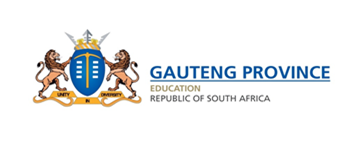 GRADE R                                                       ANNUAL TEACHING PLANS                                                         TERM 3                                                                                 MATHEMATICSGRADE R                                                       ANNUAL TEACHING PLANS                                                         TERM 3                                                                                 MATHEMATICSGRADE R                                                       ANNUAL TEACHING PLANS                                                         TERM 3                                                                                 MATHEMATICSGRADE R                                                       ANNUAL TEACHING PLANS                                                         TERM 3                                                                                 MATHEMATICSGRADE R                                                       ANNUAL TEACHING PLANS                                                         TERM 3                                                                                 MATHEMATICSGRADE R                                                       ANNUAL TEACHING PLANS                                                         TERM 3                                                                                 MATHEMATICSGRADE R                                                       ANNUAL TEACHING PLANS                                                         TERM 3                                                                                 MATHEMATICSGRADE R                                                       ANNUAL TEACHING PLANS                                                         TERM 3                                                                                 MATHEMATICSGRADE R                                                       ANNUAL TEACHING PLANS                                                         TERM 3                                                                                 MATHEMATICSGRADE R                                                       ANNUAL TEACHING PLANS                                                         TERM 3                                                                                 MATHEMATICSCYCLEWEEKDATECONTENT AREACONTENT/ SKILLS/ ACTIVITIESPOSSIBLE CURRICULUM COVERAGEACTUAL CURRICULUM COVERAGEPOSSIBLE SBA COMPLETIONACTUAL SBA COMPLETIONACTUAL DATE OF COMPLETIONIn Grade R perceptual work is extremely important because it underpins and prepares the foundations for future learning. Make sure sufficient time is spent building these perceptual skills daily and throughout the course of the school year.The Perceptual development of the child forms the basis for reading, mathematics, science and writing.Theme: WinterTopic: Weather, Water, Healthy environmentTheme: WinterTopic: Weather, Water, Healthy environmentTheme: WinterTopic: Weather, Water, Healthy environmentTheme: WinterTopic: Weather, Water, Healthy environmentTheme: WinterTopic: Weather, Water, Healthy environmentTheme: WinterTopic: Weather, Water, Healthy environmentTheme: WinterTopic: Weather, Water, Healthy environment51Number operations and RelationshipsPatterns, Functions and AlgebraSpace and Shape (Geometry)Number Operations and RelationshipsCount objects: More, less, few and sameKnows the number symbol and recognize the number namesDescribe, compare and order numbersPatternsCopies and extends patternsPegboardsSpace and Shape (Geometry)Recognise Symmetry2.5%0%51MeasurementData HandlingMeasurementTime: Daily programme, Weather chart, Days of the week, Month of the year, Season, Birthday chart. They sequence the routineLengthData HandlingCompare and sort52/3Theme: AnimalsTopic: WaterTheme: AnimalsTopic: WaterTheme: AnimalsTopic: WaterTheme: AnimalsTopic: WaterTheme: AnimalsTopic: WaterTheme: AnimalsTopic: WaterTheme: AnimalsTopic: Water52Number Operations and RelationshipsPatterns, Functions and AlgebraSpace and Shape (Geometry)MeasurementData HandlingNumber Operations and RelationshipsCount objectsDescribes, compares and orders numbers: few and many, more and lessAddition and Subtraction of numbersSolves problemsPatterns, Functions and AlgebraGeometric patterns (pegboards, threading)Space and Shape (Geometry)Describe, sort and compare 2D shapes and 3D objects according to an attribute2D shapePosition, orientation and viewsPuzzle MeasurementTime: Daily programme, Weather chart, Days of the week, Month of the year, Season, Birthday chartMeasuring: MassMeasuring: LengthData HandlingCollect and sort objects2.5 %0%53Number Operations and RelationshipsPatterns, Functions and AlgebraSpace and Shape (Geometry)MeasurementData HandlingNumber Operations and RelationshipsCount objectsDescribe, compare and order number Number symbols and number namesProblem solving techniquesPatterns, Functions and AlgebraGeometric patterns (pegboards, threading)Space and Shape (Geometry)3D objectsPosition, orientation and viewsSymmetryMeasurementTime: Daily programme, Weather chart, Days of the week, Month of the year, Season, Birthday chartLengthData HandlingCollect, sort and organize information from collection of objects2.5 %Assessment Activity 1: Space and shape (Geometry) (Animals Day 6) Learners count objects. Work in the block corner.Builds from a given construction exampleCopies a construction from a design or picture cardsCount forwardsAssessment form: PracticalAssessment tool: Rubric 1Activity 2: Pattern, Functions and Algebra (Animals Day 7) Learners count backwards. They work with different patterns.Count backwardsCopies, extends and creates own patterns using picturesAssessment form: PracticalAssessment tool: Rubric 2The following is assessed on an ongoing basisEstimates and rote counts (Number Operations and Relationships) (Rubric 13)Count forwards (Rubric 14)Count backwards (Rubric 15)Builds at least 18 piece puzzle (Space and Shape: Geometry)Executes instructions on pegboard (Space and Shape: Geometry) (Rubric16)Directionality: Knows directions on the arrow chart (Space and Shape: Geometry) (Rubric 17)4.0 %54/5Theme: CommunicationTheme: CommunicationTheme: CommunicationTheme: CommunicationTheme: CommunicationTheme: CommunicationTheme: Communication54Number Operations and RelationshipsPatterns, Functions and AlgebraSpace and Shape (Geometry)MeasurementData HandlingNumber Operations and RelationshipsCount objectsNumber symbols and number namesAddition and subtractionSolve problems using concrete objectsPatterns, Functions and AlgebraGeometric patterns (pegboards, threading)Space and Shape (Geometry)Position, orientation and views   3D objects2D shapes: tracingPuzzlesSize: big and smallMeasurementTime: Daily programme, Weather chart, Days of the week, Month of the year, Season, Birthday chartSize: big and smallData HandlingCollect and sort objects2.5 %35Number Operations and RelationshipsPatterns, Functions and AlgebraSpace and Shape (Geometry)MeasurementData HandlingNumber Operations and RelationshipsCount objectsCount forwards and backwardsDescribe, compare and order number Number symbols and number namesOne to one correspondenceAddition and subtractionPatterns, Functions and AlgebraGeometric patterns (pegboards, threading)Space and Shape (Geometry)Position, orientation and viewsSymmetry    3D objects2D shapes: tracing shapesPuzzlesMeasurementTime: Daily programme, Weather chart, Days of the week, Month of the year, Season, Birthday chartWork with capacityData HandlingCollect and sort objectsRepresent sorted objectsDiscuss and report on sorted collection of objects2.5 %54/5Assessment Activity 3: Rubric 3: Numbers, Operations and Relationships (Communication Day 5) Learners count forwards up to 10. Learners match the number names with the symbols and pictures. Recognises number in a familiar contextIdentifies number pictures and dot cardsKnows the number symbolsRecognise the number namesAssessment form: ObservationAssessment tool: Rubric 3Activity 4: Rubric 4: Numbers, Operations and Relationships (Communication Day 7) Learners solve problems with more and lessDistinguishes between more, less and equalKnows which number of claps is more and lessCount forwardsAssessment form: Observation, PracticalAssessment tool: Rubric 4Activity 5: Rubric 5: Space and shape (Geometry) (Communication Day 8) Learners work with symmetryRecognise line of symmetryAssessment form: ObservationAssessment tool: Rubric 5Activity 6: Rubric 6: Data Handling (Communication Day 9) Learners sort objects Able to collect, sort, draw, read and analyse objects according to one attributeAssessment form: Observation, PracticalAssessment tool: Rubric 6The following is assessed on an ongoing basisEstimates and rote counts (Number Operations and Relationships)Builds at least 18 piece puzzle (Space and Shape: Geometry)Executes instructions on pegboard (Space and Shape: Geometry)Directionality: Knows directions on the arrow chart (Space and Shape: Geometry)8.0 %66/7Theme: People who help usTopic: Jobs people doTheme: People who help usTopic: Jobs people doTheme: People who help usTopic: Jobs people doTheme: People who help usTopic: Jobs people doTheme: People who help usTopic: Jobs people doTheme: People who help usTopic: Jobs people doTheme: People who help usTopic: Jobs people do66Number Operations and RelationshipsPatterns, Functions and AlgebraSpace and Shape (Geometry)MeasurementData HandlingNumber Operations and RelationshipsCount objectsDescribe, compare and order number Number symbols and number namesProblem solving techniquesGrouping and sharingPatterns, Functions and AlgebraGeometric patterns (pegboards, threading)Space and Shape (Geometry)Position, orientation and views3D objects2D shapesPuzzlesMeasurementTime: Daily programme, Weather chart, Days of the week, Month of the year, Season, Birthday chartCapacity/ Volume/ MassData HandlingCollect and sort objects2.5 %67Number Operations and RelationshipsPatterns, Functions and AlgebraSpace and Shape (Geometry)MeasurementData HandlingNumber Operations and RelationshipsCount objectsDescribe, compare and order number Number symbols and number nameAddition and subtractionProblem solving techniquesMoneyGrouping and sharingPatterns, Functions and AlgebraGeometric patterns (pegboards, threading)Space and Shape (Geometry)Position, orientation and views3D objects2D shapesPuzzlesMeasurementTime: Daily programme, Weather chart, Days of the week, Month of the year, Season, Birthday chartCapacity/ Volume, LengthData HandlingCollect and sort objectsRepresent sorted collection of objectsDiscuss and report on collection of objects2.5 %66/7Assessment Activity 7: Rubric7: Number Operations and Relationships (People who help us Day 6) Learners solve problemsUses concrete apparatusExplains own thinking in words and through drawings or concrete objectsOrally solves addition and subtraction problemsAssessment form: PracticalAssessment tool: Rubric 7Activity 8: Rubric 8: Measurement (People who help us Day 7) Learners work with capacityUnderstands the concept of empty, full, more than, less thanAssessment form: PracticalAssessment tool: Rubric 8Activity 9: Space and Shape (Geometry) (People who help us Day 10) Learners identify shapes. Recognises, identifies and names shapesUnderstands form constancy of shapesAssessment form: PracticalAssessment tool: ChecklistThe following is assessed on an ongoing basisEstimates and rote counts (Number Operations and Relationships)Builds at least 18 piece puzzle (Space and Shape: Geometry)Executes instructions on pegboard (Space and Shape: Geometry)Directionality: Knows directions on the arrow chart (Space and Shape: Geometry)5.5 %68/9Theme: FarmingTopic: Topic: Dairy Farming, Fruits, Vegetable, Wool FarmingTheme: FarmingTopic: Topic: Dairy Farming, Fruits, Vegetable, Wool FarmingTheme: FarmingTopic: Topic: Dairy Farming, Fruits, Vegetable, Wool FarmingTheme: FarmingTopic: Topic: Dairy Farming, Fruits, Vegetable, Wool FarmingTheme: FarmingTopic: Topic: Dairy Farming, Fruits, Vegetable, Wool FarmingTheme: FarmingTopic: Topic: Dairy Farming, Fruits, Vegetable, Wool FarmingTheme: FarmingTopic: Topic: Dairy Farming, Fruits, Vegetable, Wool Farming68Number Operations and RelationshipsPatterns, Functions and AlgebraSpace and Shape (Geometry)MeasurementData HandlingNumber Operations and RelationshipsCount objectsDescribe, compare and order number Number symbols and number namesPractical addition and subtractionSolve problemsMoneyPatterns Functions and AlgebraGeometric patterns (pegboards, threading)Space and Shape (Geometry)SymmetryPosition, orientation and views 3D objects2D shapesPuzzlesMeasurementTime: Daily programme, Weather chart, Days of the week, Month of the year, Season, Birthday chartMassLengthData HandlingCollect and sort object2.5 %68AssessmentActivity 10: Rubric 10: Measurement (Farming Day 5) Learners make a tower and measure how long it is.Estimates and measures the length of different objects.Assessment form: Observation, PracticalAssessment tool: Checklist, Rubric 10The following is assessed on an ongoing basisEstimates and rote counts (Number Operations and Relationships)Builds at least 18 piece puzzle (Space and Shape: Geometry)Executes instructions on pegboard (Space and Shape: Geometry)Directionality: Knows directions on the arrow chart (Space and Shape: Geometry)2.0 %69Number Operations and RelationshipsPatterns, Functions and AlgebraSpace and Shape (Geometry)MeasurementData HandlingNumber Operations and RelationshipsCount objectsDescribe, compare and order number Number symbols and number namesAddition and SubtractionSolving ProblemsPatterns, Functions and AlgebraGeometric patterns (pegboards, threading)Space and Shape (Geometry)Position, orientation and viewsSymmetry  3D objects2D shapesPuzzlesMeasurementTime: Daily programme, Weather chart, Days of the week, Month of the year, Season, Birthday chartMassCapacityLengthData HandlingCollect and sort objectsRepresent sorted collection of objectsDiscuss and report on sorted collection of objects2.5 %69AssessmentActivity 11: Rubric 11: Measurement (Farming Day 8) Learners identify the animals on the bank note. They work with mass.Understands the concepts of heavy, light, lighter, heavier, lightest and heaviestRecognises the colour as well as the different animals on the South African noteAssessment form: Observation, PracticalAssessment tool: Rubric11Activity 12: Space and Shape (Geometry) (Farming Day 9) Learners work with positional relations. Knows the position of two or more objects in relations to each other – in front of, behind, on top, under, bottom, below, next to, middle, left and rightAssessment form: Practical, ObservationAssessment tool: Rubric12The following is assessed on an ongoing basisEstimates and rote counts (Number Operations and Relationships)Builds at least 18 piece puzzle (Space and Shape: Geometry)Executes instructions on pegboard (Space and Shape: Geometry)Directionality: Knows directions on the arrow chart (Space and Shape: Geometry)5.5 %610Theme: SpringTheme: SpringTheme: SpringTheme: SpringTheme: SpringTheme: SpringTheme: Spring610Number Operations and RelationshipsPatterns, Functions and AlgebraSpace and Shape (Geometry)Number Operations and RelationshipsCount objectsDescribe, compare and order number Number symbols and number namesAddition and SubtractionSolving ProblemsPatterns, Functions and AlgebraGeometric patterns (pegboards, threading)Space and Shape (Geometry)Position, orientation and viewsSymmetry  3D objects2D shapesPuzzles2.5 %610MeasurementData HandlingMeasurementTime: Daily programme, Weather chart, Days of the week, Month of the year, Season, Birthday chartMassCapacityData HandlingCollect and sort objectsRepresent sorted collection of objectsDiscuss and report on sorted collection of objects25%25%